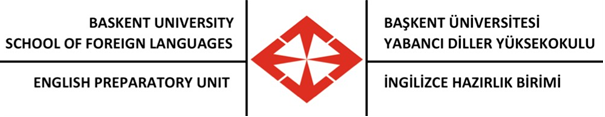 2018-2019 Bahar Dönemi Sınıf Temsilcisi seçimi sonuçlarına göre her şube için temsilciler aşağıda listelenmiştir.SıraŞubeÖğrenci Adı Soyadı1PR1 – 01Hasan Fırat Gümüşboğa2PR1 – 02        Asena Koyuncu3PR1 – 03        Elif Yegin4PR1 – 04        Melda Şahin5PR1 – 05        Atakan Öztepe6PR1 – 06        Eda Aydın7PR1 – 07        Ali Karahan Canbazgil8PR1 – 08        Göksu Sencer Çoban9PR1 – 09        Selahattin Berke Koç10PR1 – 10        Mert Buyruk11PR1 – 11        Dilara Çetinkaya12PR1 – 12        Ayşe Çağın Çatık13PR1 – 13        Yusuf Akyol14PR1 – 14        Alper Berat Yurtseven15PR2 – 01        Alperen Pekçevik16PR2 – 02        Yiğitcan Aşcı17PR2 – 03        Alperen Koçar18PR2 – 04        Batuhan Dükel19PR2 – 05        Selin Bilgen20PR2 – 06        Ali Efe Benli21PR2 – 07        Burak Biçer22PR2 – 08        Sezgin Can Akyol23PR2 – 09        Enes Şahin24PR2 – 10        Altun Muhammed Baran25PR2 – 11        Berilsu Çelik26PR2 – 12        Buse Öz Müslüman27PR2 – 13        Ahmet Babur28PR2 – 14        Ali Baran Aydoğdu29PR2 – 15        Zeki Bilgay Solak30PR2 – 16        Polen Sakar31PR2 – 17        Erdinç Kağan Koçyiğit32PR2 – 18        Sude Demirci33PR2 – 19        İrem Coşkun34PR3 – 01        Nilsu Sezgi Gökduman